酒泉钢铁（集团）有限责任公司招聘简章一、公司简介：酒钢集团始建于1958年，是我国西北地区建设最早、规模最大、黑色与有色并举的多元化现代企业集团。经过63年的建设发展，酒钢已形成钢铁（宏兴股份上市公司）、有色（东兴铝业全国第六）、电力能源（3446MW自备电厂全国第一）、装备制造（西部重工新三板上市）、生产性服务业、现代农业六大产业板块协同发展的新格局。酒钢综合实力雄厚，资产规模、年营业收入均超过千亿元，现有在职职工3.4万人。2020年位列中国企业500强第209位、中国制造企业500强第86位，2020年世界钢铁企业技术竞争力排行榜位列42位。2021年1-7月份，酒钢集团实现利税总额76.7亿元，其中利润55.2亿元，取得了酒钢历史上最好的经营成果，进一步增强了发展信心。上半年，钢铁行业协会统计的88家大中型钢铁企业，酒钢营业收入排名17位，利润排名12位。二、城市简介：嘉峪关市是全国文明、卫生旅游城市，西北交通枢纽。酒钢集团生活和工作区域基本都位于甘肃省嘉峪关市区（矿山除外），拥有完善的配套文化生活场地与设施。嘉峪关市交通便利，现已开通多条国内航线(可直飞北上广等一线城市，全国省会二三线城市航线都已开通)。高铁已建成通车(可直达兰州、西安、西宁、乌鲁木齐、成都等城市，已成为全国高铁运行网的重要交通枢纽)。医疗教育资源丰富，拥有三甲医院1所（酒钢医院），省重点高中2所。嘉峪关市作为甘肃省首家花园型城市，环境优美，基础设施齐全，拥有西北五省唯一的方特游乐城（一、二期），2016年被评为第二批国家全域旅游示范区，2017年被评为全国文明城市，2020年蝉联全国文明城市，2018年入选中国城市全面小康指数前100名，是茫茫戈壁中一颗璀璨的明珠。三、文化和使命在酒钢60余年的发展历程中，形成了“艰苦创业、坚韧不拔、勇于献身、开拓前进”的“铁山精神”，上世纪八十年代被列为全国冶金系统树立和推广的六大企业精神之一。以“铁山精神”为核心，酒钢集团形成了包容、开放、实干干实的企业文化。酒钢集团以“企业有价值、员工有尊严”为使命，构建酒钢命运共同体，奋力实现“主业突出、治理规范、管理科学、和谐发展的现代化企业集团”愿景目标。四、应聘条件身心健康，遵纪守法，品行端正。全国统招一本应、往届毕业生。专业成绩优良，按时取得学历、学位证书。“双一流”高校毕业生优先录用。国家英语四级及研究生六级成绩达到425分以上优先。计算机水平达到国家二级以上者优先。五、薪酬福利待遇：薪酬待遇：本科生年薪8W～10W+，硕士年薪11W～14W+，博士年薪18W～25W+；试用期六个月，试用期满按岗定薪，实行结构工资制。安家补助：本科生1万元，硕士3万元，博士15万元。为员工缴纳“七险两金”，提供“超强保障”。七险：养老、医疗、失业、工伤、生育+补充医疗、安全生产责任保险；两金：住房公积金、企业年金。享受交通、采暖、购物福利卡、年终奖等各类津补贴。为外地入职员工免费提供人才住宿公寓（三年)。享受带薪年休假、探亲假、婚假、产假、哺乳假等各类休假。每年享受一次全面、专业的健康体检，套餐平均标准606元。享受各种培训：新员工入职、项目外派、网络培训、技能培训等。  招聘专业：七、职业规划1.技术类岗位：见习生→助理工程师→工程师→高级工程师→首席工程师→副厂长→厂长2.管理类岗位：见习生→主办→主管→内设机构负责人（副职）→内设机构负责人（正职）→首席主管→副厂长→厂长八、招聘流程：现场招聘1.宣讲解答：介绍公司基本情况，解答毕业生问题。2.现场报名：应聘人员携带个人简历、就业推荐表、成绩单、三方协议书、英语四、六级证书以及在校取得荣誉、资质证书等现场报名。3.签约：经资格审查和面试测评择优聘用，网签或签订三方协议书。网络招聘1.简历投递：应聘者请关注微信公众号“酒钢HR”，在招聘专栏—校招网上报名填写信息进行网上报名（推荐）；或将本人简历、成绩单发送到rensbb@jiugang.com（邮件标题格式：姓名+学校+专业+**届+户籍地）。2.面试：根据初步甄选，工作人员会在一周内以电话方式通知符合招聘条件的应聘者参加线下或线上面试；如不符合招聘条件，将不再电话通知。3.签约录用：线下面试择优录用签订三方协议，线上面试合格网签或邮寄三方签订协议。九、联系方式：联系单位：酒泉钢铁（集团）有限责任公司人力资源部地址：甘肃省嘉峪关市雄关东路12号联系人：席老师  联系电话：0937-6718590/17709470879E-mail:rensbb@jiugang.com     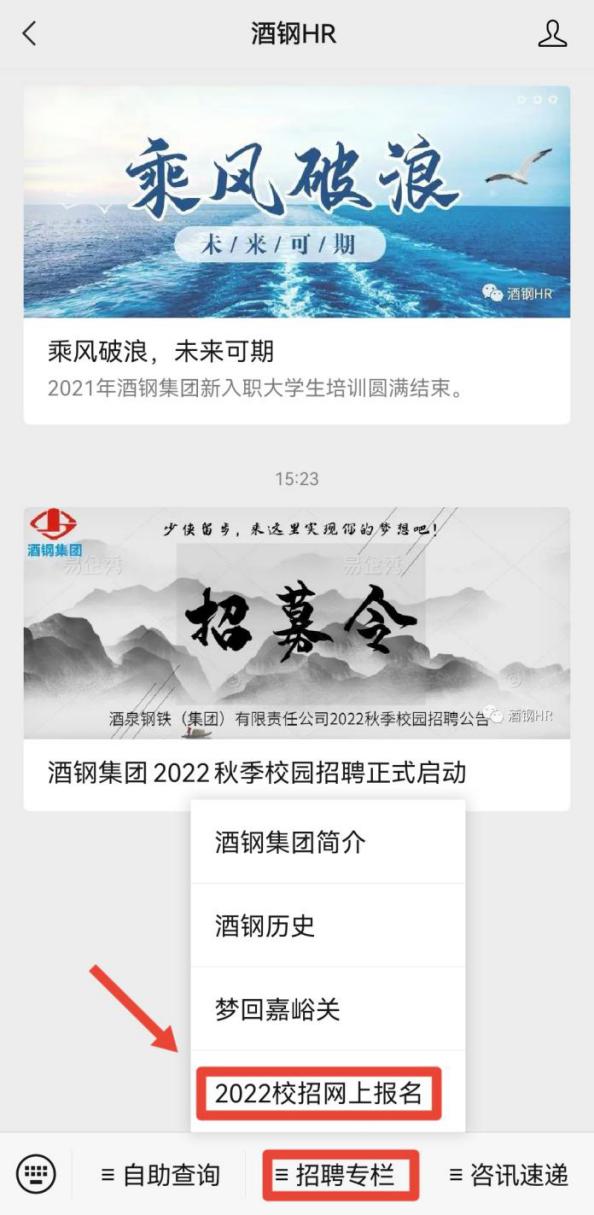 微信公众号：酒钢HR   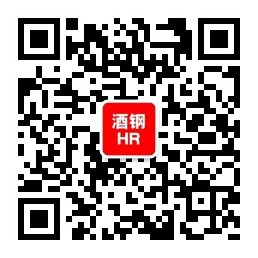 招聘专业人数学历层次工作岗位工作地点冶金工程2硕士新工艺研发工程师嘉峪关冶金工程8本科工艺工程师嘉峪关/兰州/陇西电气工程、自动化2硕士电气系统开发工程师嘉峪关电气工程、自动化8本科电气系统运维工程师嘉峪关/兰州/陇西机械工程1硕士工程师/高校讲师嘉峪关机械工程8本科设备运维工程师嘉峪关/兰州/陇西材料成型（金属压延）1硕士新工艺研发工程师嘉峪关材料成型（金属压延）5本科工艺工程师嘉峪关计算机、软件工程、网络安全1硕士系统开发工程师嘉峪关计算机、软件工程、网络安全3本科系统运维工程师嘉峪关采矿工程2本科工程技术管理人员嘉峪关矿物加工2本科工艺工程师嘉峪关流体传动与控制2本科设备运维工程师嘉峪关热能与动力工程2本科设备运维工程师嘉峪关化学工程与工艺2本科工艺工程师嘉峪关安全工程4本科工程技术管理人员嘉峪关给排水工程1本科工程技术管理人员嘉峪关工程造价1本科工程项目管理技术人员嘉峪关建筑、土木工程2本科工程项目管理技术人员嘉峪关交通运输1本科工程技术管理人员嘉峪关人力资源管理1本科人力资源管培生嘉峪关